สังกัด : ……………………………………………………………………………………….ชื่อ – สกุล : ………………………………………….ประเภทบุคลากร : …………………………………ตำแหน่ง : …………………………………………….                  แบบรายงานผลการศึกษาค้นคว้าข้อมูลทางเทคโนโลยีสารสนเทศด้วยตนเอง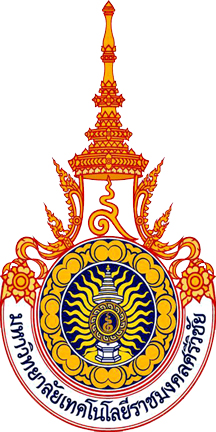 ป้อนข้อมูลแบบรายงานผลการศึกษาค้นคว้าข้อมูลทางเทคโนโลยีสารสนเทศด้วยตนเอง (อย่างน้อย 30 ชั่วโมง)ลำดับหัวข้อในการศึกษาวันที่ศึกษารายงานความรู้ที่ได้รับภาระงานที่นำไปปรับใช้จำนวนชั่วโมงลายเซ็นผู้บังคับบัญชาหมายเหตุ